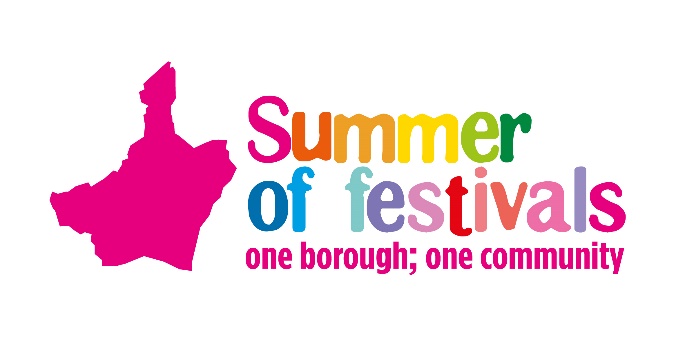 Steam & Cider Fair, Dagenham, 10 September 2022, 11am to 6pmClassic Car Show Booking FormCars and vehicles manufactured before 2000 are deemed as a classic vehicles. We welcome cars, bikes, military, emergency or transport vehicles plus tractors and machinery.  Please read our site rules before booking however these will be re-issued before you attend. After the deadline you will receive confirmation of your space including important event information and site rules. For the safety of the public, vehicles need to be on site by 10am and will not be allowed to leave the site before 5pm.Please complete and return asap. Please bring proof of your motor insurance on the day.Contact us if needed on 07977 018821. Return by email to summeroffestivals@lbbd.gov.uk or by postEvents Team, Barking Town Hall, 1 Town Square, Barking, Essex, IG11 7LUExhibitor DetailsVehicle DetailsName/s Club AddressTelephoneMobileEmailMakeModelYearRegistrationPlease tick the applicable section/sPre 1950s1950-591960-691970-791980-891990-1999Please tick the applicable section/sPlease tick the applicable section/sSports & convertibleAmericanKit & Custom or ReplicaCommercialMilitaryEmergency vehicle/otherPlease tick the applicable section/sFun fact or information about vehicle, model or make